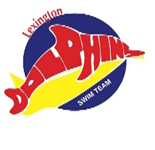 Lexington Dolphins Fundraising       			2022-2023Obligation:  Each family is responsible for raising $400.00 for the 2022-2023 swim season (Development/Technique families opting for quarterly contract are responsible for $200.00 for each membership quarter).  This obligation must be fulfilled by December 31, 2022; you will be invoiced for the balance of your obligation in January 1st 2023.How do I fulfill my obligation? There are three ways to meet your fundraising obligation: SWIM-A-THON - The Lexington Dolphins will be hosting a USA Swim-A-Thon event at our Millpond facility on December 10th (Richmond location, December 8th). Each swimmer will be encouraged to participate and raise money for our team.  Any money raised will go towards your fundraising obligation.  Swim-A-Thon information will be distributed in September.     SPONSORSHIP - You may solicit a team sponsor.  The cost of sponsorship varies, depending on sponsorship level.  Please review our sponsorship packages for details. These documents can be found at www.lexingtondolphins.org under the DOCUMENTS tab. Any sponsorship package would fulfill your $400.00 fundraising obligation. Sponsorships must be received by October 24, 2022 in order to be included on our team sponsorship shirts. DIRECT BILLING- Families who choose not to participate in the Swim-A-Thon or obtain a sponsor, may elect to be invoiced for 4 separate $100 payments that will begin October 1st and run through January 1st. This option must be communicated to our Head Coach, Dave Doolin at Coachdave@lexingtondolphins.org by September 30, 2022.Why is there a fundraising obligation? Fundraising helps ensure the long term viability of the Lexington Dolphins Swim Team. LEXD works diligently to keep costs down; however, maintaining a pool and providing ample practice time is costly. Seeking sponsors and participating in activities to raise money for the team is a direct investment in the present and future of the Lexington Dolphins. 		Other Ways to Support 		  Lexington Dolphins       					 Kroger Community Rewards – Lexington Dolphins Swim Team – 10428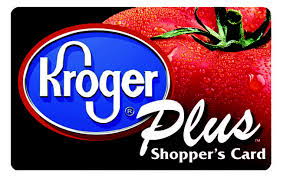 Kroger has changed their reward program. Gift cards are no longer used. All rewards will be given to Lexington Dolphins through individuals linking Kroger PLUS Cards to the LEXD Kroger account. (10428) Kroger will no longer share customer information. We will not know who is using the reward program; therefore, we will not be able give individual fundraising credits. Please support our team by linking Kroger PLUS cards for everyone you know to the Lexington Dolphins Swim Team – 10428. Signing up only takes about 5 minutes and is very simple.Already have a Kroger.com account?Enter your email address and password to proceed to the next step.Click on “Edit” in the “Community Rewards” section.Enter the Lexington Dolphins Swim Team number (10428) then click on “Search”.Select our organization and click on “Save”.To verify that you enrolled correctly, you will see Lexington Dolphins Swim Team’s name on the right side of your account settings page.Once you are linked, you can start earning rewards immediately toward Lexington Dolphins. (Note: The message saying that you are supporting an organization through the Kroger Community Rewards program will start printing on your receipt about 10 business days after you linked your card.)Sign-up InformationIf you do not have a Kroger Plus Card, you can obtain a digital Kroger Plus Card when creating an account online or at any Kroger store. Link your card at http://www.KrogerCommunityRewards.comYou will need your Kroger PLUS card. Do you use your phone number at the register? Call 800-576-4377, select option 4 to get your Kroger Plus card number.If you have an existing account, click on “Sign In”, otherwise click on “Register”.If you are a new online customer:You will need to enter your email address, create a password, enter your zip code, click on favorite store, and agree to the terms and conditions.Once you are done entering your information you will get a message asking you to check your e-mail inbox and click on the link within the body of the e-mail that was sent to activate your Kroger account.View your Rewards DetailsSign in to your Kroger accountGo to www.KrogerCommunityRewards.comClick on “View Your Rewards Details” See how much you have earned for Lexington Dolphins! (Note: This information will only be available and updated at the end of each cycle.) Remember, you must swipe your registered Kroger Plus Card or use your Alt ID when shopping for each purchase to count!Support Lexington Dolphins Inc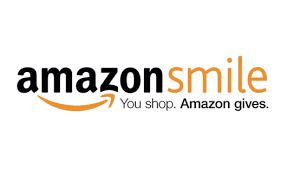 https://smile.amazon.com/ch/61-1270618.When you choose to support the Lexington Dolphins when shopping on Amazon, a portion of every purchase will donated to the Lexington Dolphins Swim Team. Follow the above link to get started!